АКТобщественной проверкитехнического состояния детской игровой площадки на предмет технического состояния оборудования требованиям безопасности Сроки проведения общественного контроля: 20.04.2021 г.Основания для проведения общественной проверки: в рамках проведения общественного контроля за реализацией национальных проектов на территории Московской области по направлению «Демография», Форма общественного контроля: общественный мониторингПредмет общественной проверки: техническое состояние детской игровой площадки, расположенной между домами №4а и №4б по ул. 50 лет ВЛКСМ.Состав группы общественного контроля:Члены комиссии «по ЖКХ, капитальному ремонту, контролю за качеством работы управляющих компаний, архитектуре, архитектурному облику городов, благоустройству территорий, дорожному хозяйству и транспорту» Общественной палаты г.о.Королев: Белозерова Маргарита Нурлаяновна – председатель комиссииЖуравлев Николай Николаевич – член комиссииКрасуля Виталий Яковлевич – ответственный секретарь палаты20 апреля Общественная палата г.о.Королев в рамках реализации национального проекта "Демография" провела комплексную проверку спортивной воркаут площадки и детского игрового комплекса, расположенных между домами №4а и №4б по ул. 50 лет ВЛКСМ, на предмет технического состояния оборудования требованиям безопасности.Контрольные мероприятия показали: площадки содержатся в хорошем состоянии. Все уличные тренажёры и игровые конструкции находятся в рабочем состоянии, видимых неисправностей и повреждений не имеется. Есть замечание: на спортивной воркаут площадке у лавочки сломана доска.По результатам проверки составлен АКТ, который будет направлен в УК АО «Жилсервис», МБУ «Автобытдор» и Администрацию города для устранения замечания.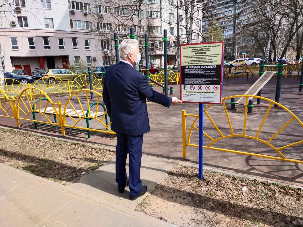 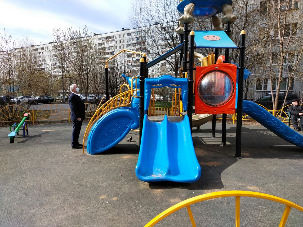 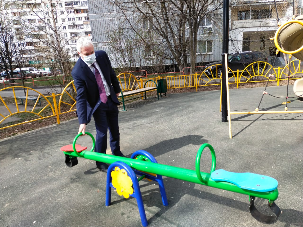 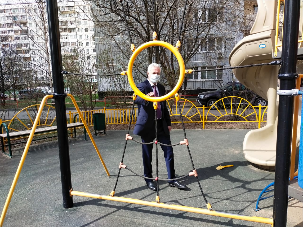 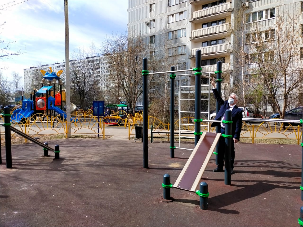 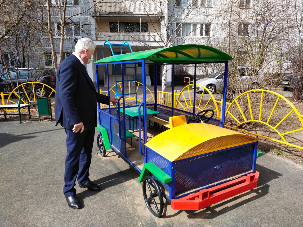 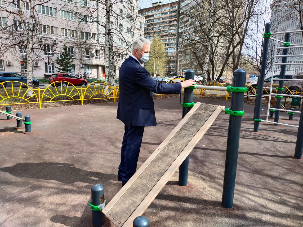 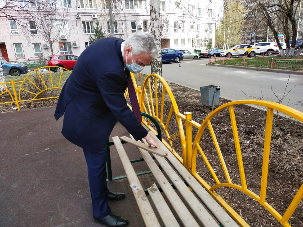 «УТВЕРЖДЕНО»Решением Совета Общественной палаты г.о. Королев Московской областиПредседатель комиссии «по ЖКХ, капитальному ремонту, контролю за качеством работы управляющих компаний, архитектуре, архитектурному облику городов, благоустройству территорий, дорожному хозяйству и транспорту» Общественной палаты г.о.Королев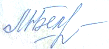 М.Н.Белозёрова